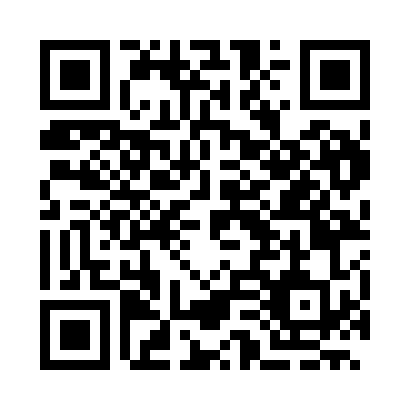 Prayer times for Pleven, BulgariaWed 1 May 2024 - Fri 31 May 2024High Latitude Method: Angle Based RulePrayer Calculation Method: Muslim World LeagueAsar Calculation Method: HanafiPrayer times provided by https://www.salahtimes.comDateDayFajrSunriseDhuhrAsrMaghribIsha1Wed4:226:141:196:178:2410:092Thu4:206:131:186:188:2510:113Fri4:186:111:186:188:2610:134Sat4:166:101:186:198:2710:145Sun4:146:091:186:208:2810:166Mon4:126:071:186:218:3010:187Tue4:106:061:186:218:3110:208Wed4:086:051:186:228:3210:219Thu4:066:041:186:228:3310:2310Fri4:046:021:186:238:3410:2511Sat4:026:011:186:248:3510:2712Sun4:006:001:186:248:3610:2813Mon3:585:591:186:258:3710:3014Tue3:565:581:186:268:3810:3215Wed3:555:571:186:268:4010:3316Thu3:535:561:186:278:4110:3517Fri3:515:551:186:288:4210:3718Sat3:495:541:186:288:4310:3919Sun3:485:531:186:298:4410:4020Mon3:465:521:186:298:4510:4221Tue3:455:511:186:308:4610:4422Wed3:435:501:186:318:4710:4523Thu3:415:491:186:318:4810:4724Fri3:405:491:186:328:4910:4825Sat3:385:481:196:328:5010:5026Sun3:375:471:196:338:5110:5127Mon3:365:461:196:338:5110:5328Tue3:345:461:196:348:5210:5429Wed3:335:451:196:348:5310:5630Thu3:325:451:196:358:5410:5731Fri3:305:441:196:358:5510:59